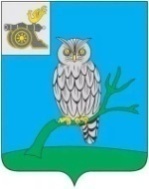 АДМИНИСТРАЦИЯ МУНИЦИПАЛЬНОГО ОБРАЗОВАНИЯ«СЫЧЕВСКИЙ РАЙОН»  СМОЛЕНСКОЙ ОБЛАСТИ П О С Т А Н О В Л Е Н И Еот  04 июня 2024 года  № 323О предоставлении разрешения                   на использование земель, государственная собственность                  на которые не разграничена, в целях присоединения к линейным объектамВ соответствии со статьями 3933-3935 Земельного кодекса Российской Федерации, пунктом 6 постановления Правительства Российской Федерации                от 27.11.2014 года №1244 «Об утверждении Правил выдачи разрешения                     на использование земель или земельного участка, находящихся                                      в государственной или муниципальной собственности», постановлением Правительства Российской Федерации от 03.12.2014 года № 1300                             «Об утверждении перечня видов объектов,  размещение которых может осуществляться на землях или земельных участках, находящихся                                в государственной или муниципальной собственности, без предоставления земельных участков и установления сервитутов», постановлением Администрации Смоленской области от 28.05.2015 года № 302                                 «Об утверждении Положения о порядке и условиях размещения объектов на землях или земельных участках, находящихся в государственной или муниципальной собственности, без предоставления земельных участков и установления сервитутов», на основании заявления АО «Газпром газораспределение Смоленск», ИНН/КПП 6731011930/673101001,                         ОГРН 1026701455329, расположенного по адресу: 214019, Смоленская область, г. Смоленск, Трамвайный проезд, д. 10, схем границ предполагаемых                             к использованию земель или части земельных участков на кадастровом плане территории,Администрация муниципального образования «Сычевский район»                Смоленской области п о с т а н о в л я е т:1. Предоставить АО «Газпром газораспределение Смоленск» разрешение на использование земельных участков, государственная собственность                      на которые не разграничена, в соответствии с приложенной схемой границ предполагаемых к использованию земель или части земельных участков                      на кадастровом плане территорий из земель населенных пунктов,                                 для строительства наружного газопровода для газоснабжения жилых домов:- газопровод низкого давления к границе домовладения по адресу: Смоленская область, Сычевский район, д. Ладыгино, ул. Луговая, д. 18 (кадастровый номер земельного участка 67:19:0660101:6), площадью земельного участка 690 (шестьсот девяносто) кв.м., расположенного в зоне застройки индивидуальными жилыми домами «Ж1», с видом разрешенного использования земель «коммунальное обслуживание», по адресу: Российская Федерация, Смоленская область, Сычевский муниципальный район, Дугинское сельское поселение, д. Ладыгино, ул. Луговая, в районе д. 18, в границах кадастрового квартала 67:19:0660101;- газопровод низкого давления к границе домовладения по адресу: Смоленская область, Сычевский район, г. Сычевка, ул. Загородная, д. 10, кв. 2 (кадастровый номер земельного участка 67:19:0010102:206), площадью земельного участка 145 (сто сорок пять) кв.м., расположенного в зоне застройки индивидуальными жилыми домами «Ж1», с видом разрешенного использования земель «коммунальное обслуживание», по адресу: Российская Федерация, Смоленская область, Сычевский муниципальный район, Сычевское городское поселение, г. Сычевка, ул. Загородная, в районе д. 10, кв. 2,                          в границах кадастрового квартала 67:19:0010102.Застройщику перед производством земляных работ получить ордер                            на производство земляных работ и после производства земляных работ восстановить нарушенное земляное покрытие. При прохождении трассы газопровода через автодорогу и тротуар прокладку производить методом наклонно-направленного бурения.2. Установить срок действия разрешения, указанного в пункте 1 настоящего постановления, - 11 месяцев, начиная с 04.06.2024 г.3. В случае, если использование земельных участков, указанных в пункте 1 настоящего постановления, привело к порче либо уничтожению плодородного слоя почвы в границах таких земельных участков, Пользователь обязан:1) привести такие земельные участки в состояние пригодное для их использования в соответствии с разрешенным использованием;2) выполнить необходимые работы по рекультивации таких земельных участков.4. Действие разрешения на использование земельных участков, указанных в пункте 1  настоящего постановления, прекращается со дня предоставления земельных участков гражданину или юридическому лицу. Уведомление о предоставлении земельных участков, указанных в пункте 1 настоящего постановления, направляется в адрес Пользователя в течение десяти рабочих дней со дня принятия соответствующего решения                                      о предоставлении земельных участков.5. Контроль за исполнением настоящего постановления возложить                   на заместителя Главы муниципального образования «Сычевский район» Смоленской  области С.Н. Митенкову. 6. Опубликовать настоящее постановление в газете «Сычевские вести»               и разместить на сайте Администрации муниципального образования «Сычевский район» Смоленской области.7. Настоящее постановление вступает в силу с момента его подписания. Глава муниципального образования«Сычевский район» Смоленской области                                        Т.П. Васильева